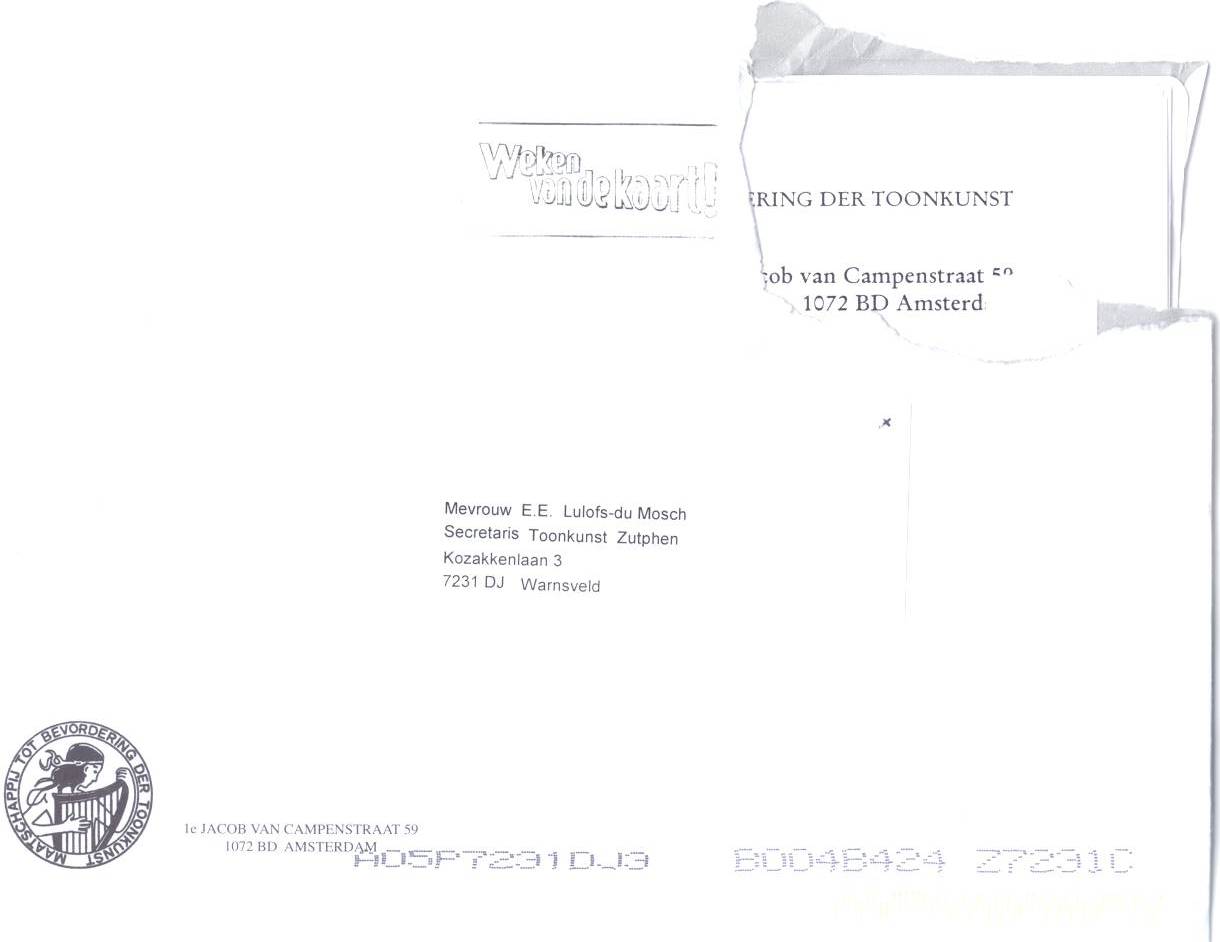 Uitsluitend bestemd voor donateurs!Machtigingsformulier automatische incasso kaarten 15 december 2019Naam donateur: ………………………………………………………………………………………….Adres: ………………………………………………………………………………………………………….Woonplaats: ………………………………………………………………………………………………..IBAN Rekeningnummer: …………………………………………………………………………….e-mail adres: ……………………………………………………………………………………………….machtigt Toonkunst Zutphen onderstaand bedrag van zijn/haar bankrekening af te schrijven.…… kaarten (max. 2) concert in de Buitensociëteit te Zutphen à € 22,50	€ ………….…… kaarten (gewoon tarief) concert in de Buitensociëteit 	à € 25,00		€ ………….…… kaarten (jongeren tot 16 jaar/CJP) à 15,00					€ ………….Totaal		€ ………….Het bedrag wordt na het concert automatisch afgeschreven van uw bankrekening.Plaats en datum:					Handtekening:……………………………………………….			……………………………………………….Vóór 01-12-2019  inleveren  bij een van de koorleden of opsturen naar: Stichting Vrienden Toonkunst Zutphen, Contrescarp 43, 7202 AD  Zutphen	e-mail: vriendentoonkunstzutphen@gmail.com